Муниципальное бюджетное учреждение дополнительного образования "Аксубаевская детская школа искусств" Аксубаевского муниципального района Республики Татарстан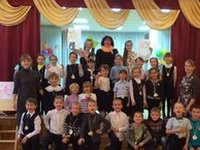 Муниципальное бюджетное учреждение дополнительного образования "Аксубаевская детская школа искусств" Аксубаевского муниципального района Республики ТатарстанВизитная карточкаДетская музыкальная школа была открыта в 1970 г., затем в 1992 г.была преобразована в Детскую школу искусств, в связи с открытием двух отделений – хореографического и художественного. В 2007 году в школе искусств открылось  отделение духовых инструментов. За эти годы преподавательский состав заметно расширился. В школе существуют несколько творческих коллективов: оркестр народных инструментов, духовой оркестр,  хореографические коллективы «Орхидея», «Вдохновение», «Фантазия», вокальные ансамбли  «Даринка» и «Капельки», инструментальные ансамбли, солисты.В школе работают такие органы самоуправления как педагогический и методический советы.Организационно-правовая форма: бюджетное учреждениеПолное наименование: Муниципальное бюджетное  учреждение дополнительного образования  «Аксубаевская Детская школа  искусств»Сокращенное название: МБУ ДО «Аксубаевская ДШИ»Дата создания:1970 гЯзык обучения: русскийМестонахождение, адрес:423060, Республика Татарстан, Аксубаевский район, пгт.Аксубаево, ул.Советская д.2.Телефон/факс: 8(84344)2-74-04.E-mail:aksu_dshi@mail.ruРежим работы: Понедельник - пятница с 8.00 до 20.00Учредителель: Муниципальное казенное учреждение «Отдел культуры» Исполнительного комитета Аксубаевского муниципального района.Начальник МКУ «Отдел культуры» :Мартынов Евгений Петрович.Адрес: 423060,Республика Татарстан, Аксубаевский район, пгт.Аксубаево ул.Романова д.8.Телефон:8(84344) 2- 82-77E-mail:aksu_ok@mail.ru.Директор МБУ ДО «Аксубаевская ДШИ»:Сруртдинова Галина АлександровнаЗаместитель директора по учебной работе МБУ ДО «Аксубаевская ДШИ»:Кузьмичева Татьяна СергеевнаЗаместитель директора по творческо-воспитательной работе МБУ ДО «Аксубаевская ДШИ»: Безрукова Евгения Александровна.Адрес:423060, Республика Татарстан, пгт Аксубаево, ул. Советская, д. 2Телефон:8(84344)2-74-04E-Mail:aksu_dshi@mail.ruМинистерство:Министерство культуры Республики ТатарстанКороткое название:МБУ ДО "Аксубаевская ДШИ"Тип УДО:ХЭНРуководитель:Сруртдинова Галина АлександровнаГод основания учреждения:1970У нас учатся:474 учащихсяУ нас учат:13 педагогов